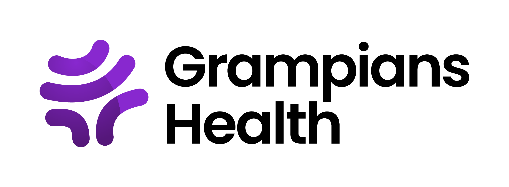 Grampians Health Human Ethics and Research Governance FeesCurrent as of 13 August 2020All organisations, other than Grampians Health, will need to undertake their own research governance review.The fee applies to the Institution deemed to be the custodian of the Protocol and/or the Institution through which a funding application was submitted.*The following fees apply to ALL applications and are inclusive of GST*                New ApplicationsAmendmentsCommercially SponsoredFee Interventional/Clinical Trial Study$6,050All Other StudiesFor example: Observational Study/Sub Study/ Extension Study/Registry$3,300LNR Study$1,100Collaborative/Investigator InitiatedThe fees are applicable to the institution deemed to be the custodian of the Protocol and/or the institution through which a funding application was submittedFeeInterventional/Clinical Trial Study with Commercial SupportFunding and/or investigational product provided by pharmaceutical or device company$3,300Interventional/Clinical trial without Commercial SupportFunding obtaining from a source other than a pharmaceutical or device company. E.g. Not-for-profit, University, Collaborative Group, Hospital, Research Institution. $660All Other Studies with Commercial Support (excluding Interventional/Clinical Trial Studies)Funding and/or investigational product provided by pharmaceutical or device company$550All Other Studies without Commercial Support – External Organisation$550All Other Studies without Commercial Support – Grampians Health and STJOG staff onlyNil Quality Assurance and Low/Negligible Risk ProjectsThe fees are applicable to the institution deemed to be the custodian of the Protocol and/or the institution through which a funding application was submittedFeeLNR – External Organisation$550LNR – GH & STJOG Staff onlyNilQA submissionsNilCommercially SponsoredFee Major AmendmentIncludes significant changes that results in an amendment to the Protocol/PICF/IB, change in the primary hypothesis, change to the design of the study, additional outcomes or exposures, use of additional linkages to other databases, addition of study site etc.$715Minor AmendmentIncludes changes to the research team, budget, study dates, study documentation, definition to the study population (e.g. numbers recruited, increased age range, etc.) additional analysis (statistical or biological), that are not part of the main findings etc.$220Administrative changes onlyNilCollaborative/Investigator InitiatedFeeMajor Amendment with Commercial SupportFunding and/or investigational product provided by pharmaceutical or device company. Includes significant changes that results in an amendment to the Protocol/PICF/IB, change in the primary hypothesis, change to the design of the study, additional outcomes or exposures, use of additional linkages to other databases, addition of study site, etc.$220Minor Amendment with Commercial SupportFunding and/or investigational product provided by pharmaceutical or device company.Includes changes to the research team, budget, study dates, definition to the study population (e.g. numbers recruited, increased age range etc.), additional analysis (statistical or biological), that are not part of the main findings, etc.NilAll Other Studies without Commercial SupportNilAdministrative changes onlyNilQuality Assurance and Low/Negligible Risk ProjectsFeeAll project typesNil